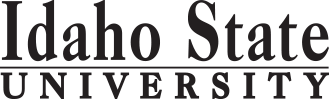                                                                                                                                                                                                 Form Revised 1.24.2018Course Subject and TitleCr. Min. Grade*GE, UU or UM**Sem. OfferedPrerequisiteCo RequisiteSemester OneSemester OneSemester OneSemester OneSemester OneSemester OneSemester OneGE Objective 1: ENGL 1101 English Composition3C-GEESET 0100: Engineering Technology Orientation1C-F,SESET 0100L: Engineering Technology Orientation Lab1C-F,SESET 0121: Basic Electricity and Electronics4C-FESET 0121LESET 0121L: Basic Electricity and Electronics Lab3C-FESET 0121ESET 0140: Applied Technical Intermediate Algebra5C-F(Appropriate Placement Score)ESET 0151: Nuclear Industry Fundamentals Concepts3C-FESET 0151LESET 0151L: Nuclear Industry Fundamental Concepts Lab1C-FESET 0151                                                                                            Total21Semester TwoSemester TwoSemester TwoSemester TwoSemester TwoSemester TwoSemester TwoGE Objective 1: ENGL 1102 Critical Reading Writing3C-GEENGL 1101 or equivalentGE Objective 2: COMM 1101 Principles of Speech3C-GEGE Objective 5:  PHYS 1101 & Lab 4C-GEESET 0122: Electrical Systems and Motor Control Theory3C-SESET 0121ESET 0122LESET 0122L: Electrical Systems and Motor Control Theory Lab1C-SESET 0121LESET 0122ESET 0152: Nuclear Careers and Information (1st)1C-F,SESET 0153: Radiological Control Fundamentals3C-SESET 0151, 0151L                                                                                            Total18Semester ThreeSemester ThreeSemester ThreeSemester ThreeSemester ThreeSemester ThreeSemester ThreeGE Objective 5: CHEM 1111 and Lab5C-GEESET 0152: Nuclear Careers and Information (2nd)1C-F,SESET 0220: Thermal Cycles and Heat Transfer2C-FESET 0120 or 0122ESET 0242: Practical Process Measurements and Control2C-FESET 0122ESET 0248: Power Plant Drawings2C-FESET 0151, 0151LESET 0249: Reactor Plant Materials 3C-DESET 0151, 0151LESET 0252: Power Plant Components 2C-DESET 0151, 0151LESET 0248ESET 0279: Conduct of Operations2C-DESET 0151, 0151L                                                                     Total19Semester FourSemester FourSemester FourSemester FourSemester FourSemester FourSemester FourGE Objective 3: MATH 1153 or MATH 1160 or MATH 11703C-GEMATH 1108, MATH 1143, MATH 1144GE Objective 4: TGE 1257: Applied Ethics in Technology3C-GEGE Objective 6: 3C-GEESET 0152: Nuclear Careers and Information (3rd)1C-F,SESET 0221: Boiler Reactor and Turbine Principles2C-SESET 0102 or 0122ESET 0250: Radiation Detection and Protection2C-DESET 0151, 0151LESET 0153ESET 0251: Reactor Theory Safety and Design4C-SESET 0248, 0249, 0252, 0279ESET 0250ESET 0280: Capstone and Case Studies in Nuclear Engineering2C-SESET 0153, 0220, 0242, 0248,  0249ESET 0250, 0251                                                                       Total20*GE=General Education Objective, UU=Upper Division University, UM= Upper Division Major**See Course Schedule section of Course Policies page in the e-catalog (or input F, S, Su, etc.)*GE=General Education Objective, UU=Upper Division University, UM= Upper Division Major**See Course Schedule section of Course Policies page in the e-catalog (or input F, S, Su, etc.)*GE=General Education Objective, UU=Upper Division University, UM= Upper Division Major**See Course Schedule section of Course Policies page in the e-catalog (or input F, S, Su, etc.)*GE=General Education Objective, UU=Upper Division University, UM= Upper Division Major**See Course Schedule section of Course Policies page in the e-catalog (or input F, S, Su, etc.)*GE=General Education Objective, UU=Upper Division University, UM= Upper Division Major**See Course Schedule section of Course Policies page in the e-catalog (or input F, S, Su, etc.)*GE=General Education Objective, UU=Upper Division University, UM= Upper Division Major**See Course Schedule section of Course Policies page in the e-catalog (or input F, S, Su, etc.)*GE=General Education Objective, UU=Upper Division University, UM= Upper Division Major**See Course Schedule section of Course Policies page in the e-catalog (or input F, S, Su, etc.)2018-2019 Major RequirementsCRGENERAL EDUCATION OBJECTIVES* Satisfy 1, 2, 3, 5 and 6 GENERAL EDUCATION OBJECTIVES* Satisfy 1, 2, 3, 5 and 6 GENERAL EDUCATION OBJECTIVES* Satisfy 1, 2, 3, 5 and 6 GENERAL EDUCATION OBJECTIVES* Satisfy 1, 2, 3, 5 and 6 GENERAL EDUCATION OBJECTIVES* Satisfy 1, 2, 3, 5 and 6 GENERAL EDUCATION OBJECTIVES* Satisfy 1, 2, 3, 5 and 6 15 Cr.MinEnergy Sys – Nuclear, AAS - MAJOR REQUIREMENTS511. Written English  (6 cr. min)             ENGL 1101 (or equivalent)1. Written English  (6 cr. min)             ENGL 1101 (or equivalent)1. Written English  (6 cr. min)             ENGL 1101 (or equivalent)1. Written English  (6 cr. min)             ENGL 1101 (or equivalent)1. Written English  (6 cr. min)             ENGL 1101 (or equivalent)1. Written English  (6 cr. min)             ENGL 1101 (or equivalent)3ESET 0100: Engineering Technology Orientation1                                                                  ENGL 1102                                                                                   ENGL 1102                                                                                   ENGL 1102                                                                                   ENGL 1102                                                                                   ENGL 1102                                                                                   ENGL 1102                 3ESET 0100L: Engineering Technology Orientation Lab 12. Spoken English   (3 cr. min)             COMM 11012. Spoken English   (3 cr. min)             COMM 11012. Spoken English   (3 cr. min)             COMM 11012. Spoken English   (3 cr. min)             COMM 11012. Spoken English   (3 cr. min)             COMM 11012. Spoken English   (3 cr. min)             COMM 11013ESET 0121: Basic Electricity and Electronics43. Mathematics      (3 cr. min)             MATH 1153, 1160 or 11703. Mathematics      (3 cr. min)             MATH 1153, 1160 or 11703. Mathematics      (3 cr. min)             MATH 1153, 1160 or 11703. Mathematics      (3 cr. min)             MATH 1153, 1160 or 11703. Mathematics      (3 cr. min)             MATH 1153, 1160 or 11703. Mathematics      (3 cr. min)             MATH 1153, 1160 or 11703ESET 0121L: Basic Electricity and Electronics Lab34. Humanities, Fine Arts, Foreign Lang.       (1 course; 3cr min)4. Humanities, Fine Arts, Foreign Lang.       (1 course; 3cr min)4. Humanities, Fine Arts, Foreign Lang.       (1 course; 3cr min)4. Humanities, Fine Arts, Foreign Lang.       (1 course; 3cr min)4. Humanities, Fine Arts, Foreign Lang.       (1 course; 3cr min)4. Humanities, Fine Arts, Foreign Lang.       (1 course; 3cr min)4. Humanities, Fine Arts, Foreign Lang.       (1 course; 3cr min)ESET 0122: Electrical Systems and Motor Control Theory3    TGE 1257: Applied Ethics in Technology    TGE 1257: Applied Ethics in Technology    TGE 1257: Applied Ethics in Technology    TGE 1257: Applied Ethics in Technology    TGE 1257: Applied Ethics in Technology    TGE 1257: Applied Ethics in Technology3ESET 0122L: Electrical Systems and Motor Control Theory Lab1ESET 0140: Applied Technical Intermediate Algebra55. Natural Sciences                              (1 Course including a lab; 4 cr. min)  5. Natural Sciences                              (1 Course including a lab; 4 cr. min)  5. Natural Sciences                              (1 Course including a lab; 4 cr. min)  5. Natural Sciences                              (1 Course including a lab; 4 cr. min)  5. Natural Sciences                              (1 Course including a lab; 4 cr. min)  5. Natural Sciences                              (1 Course including a lab; 4 cr. min)  5. Natural Sciences                              (1 Course including a lab; 4 cr. min)  ESET 0151: Nuclear Industry Fundamentals Concepts3    PHYS 1101 and 1101 Lab Elements of Physics      PHYS 1101 and 1101 Lab Elements of Physics      PHYS 1101 and 1101 Lab Elements of Physics      PHYS 1101 and 1101 Lab Elements of Physics      PHYS 1101 and 1101 Lab Elements of Physics      PHYS 1101 and 1101 Lab Elements of Physics  4ESET 0151L: Nuclear Industry Fundamental Concepts Lab1    CHEM 1111 and 1111 Lab  General Chemistry I     CHEM 1111 and 1111 Lab  General Chemistry I     CHEM 1111 and 1111 Lab  General Chemistry I     CHEM 1111 and 1111 Lab  General Chemistry I     CHEM 1111 and 1111 Lab  General Chemistry I     CHEM 1111 and 1111 Lab  General Chemistry I 5ESET 0152: Nuclear Careers & Information (1 cr. x3 semesters)36. Behavioral and Social Science        (1 course; 3 cr. min)6. Behavioral and Social Science        (1 course; 3 cr. min)6. Behavioral and Social Science        (1 course; 3 cr. min)6. Behavioral and Social Science        (1 course; 3 cr. min)6. Behavioral and Social Science        (1 course; 3 cr. min)6. Behavioral and Social Science        (1 course; 3 cr. min)6. Behavioral and Social Science        (1 course; 3 cr. min)ESET 0153: Radiological Control Fundamentals33ESET 0220: Thermal Cycles and Heat Transfer2ESET 0221: Boiler Reactor and Turbine Principles2One Course from EITHER Objective 7 OR 8One Course from EITHER Objective 7 OR 8One Course from EITHER Objective 7 OR 8One Course from EITHER Objective 7 OR 8One Course from EITHER Objective 7 OR 8One Course from EITHER Objective 7 OR 8One Course from EITHER Objective 7 OR 8ESET 0242: Practical Process Measurements and Control27. Critical Thinking   7. Critical Thinking   7. Critical Thinking   7. Critical Thinking   7. Critical Thinking   7. Critical Thinking   ESET 0248: Power Plant Drawings28. Information Literacy   8. Information Literacy   8. Information Literacy   8. Information Literacy   8. Information Literacy   8. Information Literacy   ESET 0249: Reactor Plant Materials39. Cultural Diversity                                                             9. Cultural Diversity                                                             9. Cultural Diversity                                                             9. Cultural Diversity                                                             9. Cultural Diversity                                                             9. Cultural Diversity                                                             9. Cultural Diversity                                                             ESET 0250: Radiation Detection and Protection2ESET 0251: Reactor Theory Safety and Design4General Education Elective to reach 15 cr. min.                        General Education Elective to reach 15 cr. min.                        General Education Elective to reach 15 cr. min.                        General Education Elective to reach 15 cr. min.                        General Education Elective to reach 15 cr. min.                        General Education Elective to reach 15 cr. min.                        General Education Elective to reach 15 cr. min.                        ESET 0252: Power Plant Components2ESET 0279: Conduct of Operations2                                                                                                  Total GE                                                                                                  Total GE                                                                                                  Total GE                                                                                                  Total GE                                                                                                  Total GE                                                                                                  Total GE27ESET 0280: Capstone and Case Studies in Nuclear Eng Tech2Undergraduate Catalog and GE Objectives by Catalog Year Undergraduate Catalog and GE Objectives by Catalog Year Undergraduate Catalog and GE Objectives by Catalog Year Undergraduate Catalog and GE Objectives by Catalog Year Undergraduate Catalog and GE Objectives by Catalog Year Undergraduate Catalog and GE Objectives by Catalog Year Undergraduate Catalog and GE Objectives by Catalog Year Undergraduate Catalog and GE Objectives by Catalog Year Undergraduate Catalog and GE Objectives by Catalog Year Undergraduate Catalog and GE Objectives by Catalog Year Undergraduate Catalog and GE Objectives by Catalog Year Undergraduate Catalog and GE Objectives by Catalog Year Undergraduate Catalog and GE Objectives by Catalog Year Undergraduate Catalog and GE Objectives by Catalog Year Undergraduate Catalog and GE Objectives by Catalog Year Undergraduate Catalog and GE Objectives by Catalog Year Undergraduate Catalog and GE Objectives by Catalog Year Undergraduate Catalog and GE Objectives by Catalog Year Undergraduate Catalog and GE Objectives by Catalog Year Undergraduate Catalog and GE Objectives by Catalog Year Undergraduate Catalog and GE Objectives by Catalog Year MAP Credit SummaryMAP Credit SummaryMAP Credit SummaryMAP Credit SummaryMAP Credit SummaryCRCRMajor Major Major Major Major 5151General Education General Education General Education General Education General Education 2727Free Electives to reach 60Free Electives to reach 60Free Electives to reach 60Free Electives to reach 60Free Electives to reach 6000                                                                                     TOTAL                                                                                     TOTAL                                                                                     TOTAL                                                                                     TOTAL                                                                                     TOTAL7878Graduation Requirement Minimum Credit ChecklistGraduation Requirement Minimum Credit ChecklistGraduation Requirement Minimum Credit ChecklistConfirmedConfirmedConfirmedConfirmedMinimum 15 cr. General Education Objectives (Associate)Minimum 15 cr. General Education Objectives (Associate)Minimum 15 cr. General Education Objectives (Associate)Minimum 60 cr. Total  (Associate)Minimum 60 cr. Total  (Associate)Minimum 60 cr. Total  (Associate)Advising NotesAdvising NotesMAP Completion Status (for internal use only)MAP Completion Status (for internal use only)MAP Completion Status (for internal use only)MAP Completion Status (for internal use only)MAP Completion Status (for internal use only)MAP Completion Status (for internal use only)MAP Completion Status (for internal use only)Students must register concurrently for the lab course associated withStudents must register concurrently for the lab course associated withDateDateDateDateDateDateEach theory course. Each theory course. Department: CAA or COT:TIM 07/26/2018TIM 07/26/2018TIM 07/26/2018TIM 07/26/2018TIM 07/26/2018TIM 07/26/2018MATH 1160 and 1170 have pre-requisite courses MATH 1143, 1144MATH 1160 and 1170 have pre-requisite courses MATH 1143, 1144Registrar: 